Iktatószám: Budapest, 2017. április 5.Sienai Szent Bernardin ösztöndíjPÁLYÁZATI KIÍRÁS I.A PPKE JÁK népszerűsítését szolgáló sporttevékenység támogatásáraSzervező: Pázmány Péter Katolikus Egyetem, Jog és Államtudományi Kar/ PPKE JÁK/Téma: A Pázmány Péter Katolikus Egyetem Jog- és Államtudományi Kara pályázatot tesz közzé hallgatói számára a Kar népszerűsítését szolgáló sporttevékenységek támogatásáraCélja: egyetemi szabadidős sporttevékenység folytatásaPályázhatnak: a PPKE JÁK-kal aktív hallgatói jogviszonyban álló hallgatók, akik egyénileg és/vagy csapatban a PPKE JÁK népszerűsítését szolgáló sporttevékenységet folytatnak. Csapatsportok esetében is egyénenkénti pályázás szükséges.Támogatás keretösszege: 400 000 Ft /félévTámogatás formája: ösztöndíjPályázat beadási módja: elektronikusan a bruckner.monika@jak.ppke.hu címrePályázat beadási határidő: 2017. június 9. 12.00 óraKiválasztás: A leadott pályázatok alapján az értékelő bizottság dönti el, hogy a felsorolt célok melyikét és milyen mértékben támogatja. A sikeres pályázó a megadott email címre értesítést kap a bizottságtól. A bizottság a döntését nem köteles indokolni. A döntés ellen jogorvoslatnak nincs helye.Dr. Szabó István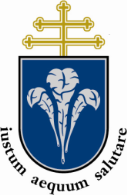 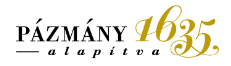 Pázmány Péter Katolikus EgyetemJog- és Államtudományi KarDÉKÁN1088 Budapest, Szentkirályi u. 28-30.1428 Budapest 8. Pf. 6. Intézményi azonosító: FI79633Telefon: 429-7221E-mail: dekan@jak.ppke.huwww.jak.ppke.hu